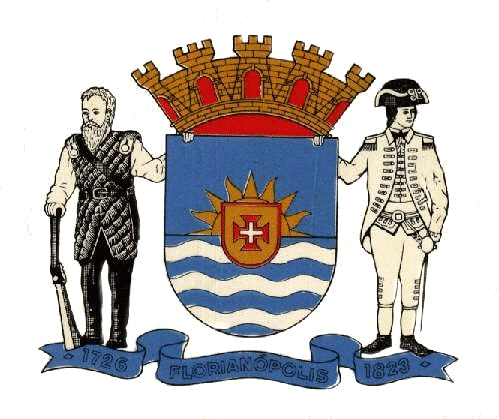 Estado de Santa CatarinaPrefeitura Municipal de FlorianópolisSecretaria Municipal de Assistência SocialProcesso Seletivo para Educador Social- Edital nº 010/2012INSCRIÇOES HOMOLOGADASINSCRIÇOES NÃO HOMOLOGADOSNOMEN INSCRIÇAOADILSON ADELINO ELIAS67ADRIANA BATISTA DE OLIVEIRA45ALINE PAULA MARCONATTO10ARTUR FERNANDES FRAGA13BARBARA KARINE MARTINS50BRENDA L. R. BRANCO VIEIRA6BRUNO SILVA BITTENCOURT30CAMILA GONÇALVES GOMES25CARMEM LUCIA RICHARTZ MANES76CINTIA APARECIDA DA SILVA ROCHA FREIBERGER24CLÓVIS ABELAR PEREIRA DE LIMA5CRISTIANE ANDRADE DIAS 68DANIEL REGIS3DEYSI APARECIDA QUADROS31EDUARDO BUENO HEIDEMANN XAVIER34ELISABETE DA SILVA HESPANHOL57FABIANA MARTINS DE OLIVEIRA BRUM54FELIPE CESAR SCHAFFER43FLÁVIA DE CASTRO SILVA9GILBERTO JESUS DE TOLEDO JUNIOR17GISELE DE CARVALHO65ILSON VANDERLEI FURTADO16IVAN CARLOS DA LUZ53JADNA APARECIDA NUNES11JANAINA BEZERRA SALUM40JOSEANNY DE NAZARÉ PINHEIRO74JOSIAS DE OLIVEIRA MACHADO20JULIANO VILELA CUNHA42KAROLINA MACHADO59KAUANY SILVA55LEONARDO COELHO DA CUNHA48LEONARDO COELHO DA CUNHA78LEONI NOGUEIRA18LUANA DE BARROS CONCEIÇÃO60LUCAS B. GIOTTO70LUIS CARLOS VIEIRA8LUIZ CESAR MARINHO CRUZ12LUIZ PAULO FERNANDES19MARCELO MARTINS28MARCELO ROBINSON DE ANDRADE NUDI14MARCELO VILELA2MARIA DE FATIMA CAMPOS MELO80MARINA MONTE BARARDI81MARIZANE APARECIDA ROMIDA15MONICA VIEIRA CABRAL72NATALIA DA SILVA DANTAS49RAFAEL SIMPLICIO OIER7ROGÉRIO LIMA SANTOS33SADI BORGES1SANDRA REGINA SOUZA E SOUZA41SONIA REGINA VENTURA64TAINARA PITZ26TATIANY MAZELISTA DE SOUZA77TOBIAS UPTMOOR PAULY79VANDERLEI FRANCISCO MARÇAL GALLO46VIVIANE NUNES SANTOS51WAGNER PINHEIRO CORREA32ZENILDA ESPINDOLA CORREA29NOMEN INSCRIÇAOMILTON RODRIGO DE OLIVEIRA4LUIS CARLOS VIEIRA8ANA LÚCIA FERREIRA DA CUNHA BORBA PEREIRA27ROSIMERE BORGES21DEBORAH MONTEIRO DA SILVA22PAULO VINICIUS DOS SANTOS23GABRIELA SILVEIRA39ANGELI CRISTINA FIDELIS36BIANKA SIMAS MARTINS37VALDIRENE ALVES PATRICIO38KYDAUANA COSTA47KELLY ANGELICA MANOEL KLINGER52CARLOS MIGUEL TORRES56FRANCYNE REGINA SOUZA58EDVALDO DE SOUZA SANTOS61DANIELE RIBEIRO DE ARAUJO63HELMEUT WALTER LIVERSON POVEDA66JOEL JOSE LUIZ62SONIA REGINA VENTURA64GABRIEL DE CASTRO71GISELA DOS SANTOS LIMA73DANDARA YEMISI DOS SANTOS75GABRIEL ROLLIN OLIVEIRA35